SUBJECT: STAT 109 - Question Regarding Source Material For EssayDear Ms. McNiven,My name is Daphne, and I’m a student in the Statistics 109 class that you’ve been teaching. I had a question about the essay on “Statistical Errors” that’s due on Wednesday. Are we expected to construct our essays using only the study material that’s part of the syllabus? Can we include references to other relevant material such as books and articles on the subject that we've come across as part of our research?Looking forward to hearing from you. Regards,Daphne Lilja IordanouStatistics, Class of 2023Springfield University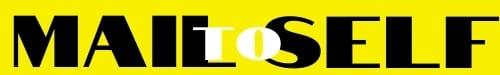 